  П Р О Т О К О Лзаседания антинаркотической комиссии  городского округа город Шахунья Нижегородской области14 июля 2020 года	  	                      г.о.г. Шахунья                                                       № 1Председательствующий:						            Глава местного самоуправления, Председатель комиссии	                                                     Кошелев Роман ВячеславовичВ работе участвовали:Члены комиссии:Приглашенные:О результатах организации и проведения профилактических мероприятий среди допризывной молодежи и работы по выявлению лиц, потребляющих наркотические средства и психотропные вещества в период призыва на военную службу.1.1. В связи с тем, что информация о результатах организации и проведения профилактических мероприятий среди допризывной молодежи и работы по выявлению лиц, потребляющих наркотические средства и психотропные вещества в период призыва на военную службу не предоставлена докладчиком, военный комиссар городского округа город Шахунья и Тоншаевского района Нижегородской области Васенев А.А. отсутствует на заседании комиссии в связи со служебной командировкой в соответствии с его письменным заявлением, отложить рассмотрение вопроса о результатах организации и проведения профилактических мероприятий среди допризывной молодежи и работы по выявлению лиц, потребляющих наркотические средства и психотропные вещества в период призыва на военную службу на заседание комиссии в 3 квартале 2020 года. 1.2. Военному комиссару городского округа город Шахунья и Тоншаевского района Нижегородской области Васеневу А.А. подготовить информацию о результатах организации и проведения профилактических мероприятий среди допризывной молодежи и работы по выявлению лиц, потребляющих наркотические средства и психотропные вещества в период призыва на военную службу и направить секретарю антинаркотической комиссии городского округа город Шахунья Нижегородской области Киселевой М.В.О проделанной работе проинформировать Комиссию.Срок: 3 квартал 2020 года. Мониторинг наркоситуации в городском округе: о наркоситуации и мерах принимаемых по профилактике и предупреждению распространения наркотиков на территории городского округа город Шахунья.________________________________________________________________________(Гудин А.Н., Золотов С.Н.)2.1. Информацию докладчиков о наркоситуации и мерах принимаемых по профилактике и предупреждению распространения наркотиков на территории городского округа город Шахунья принять к сведению.  3. О проведении социально - психологического тестирования обучающихся, направленного на раннее выявление немедицинского потребления наркотических средств и психотропных веществ в общеобразовательных организациях._______________________________________________________________________ (Багерян А.Г., Золотов С.Н.)3.1. Информацию докладчиков о проведении социально - психологического тестирования обучающихся, направленного на раннее выявление немедицинского потребления наркотических средств и психотропных веществ в общеобразовательных организациях принять к сведению.    	4. Об организации освещения в средствах массовой информации проводимой профилактической работы и мероприятий по борьбе с незаконным оборотом наркотиков, пропаганде здорового образа жизни, публикации статей в местной прессе о результатах  работы субъектов профилактики наркомании.____________________________________________________________________ (Гудин А.Н., Кошелев Р.В.)4.1. Информацию докладчиков об организации освещения в средствах массовой информации проводимой профилактической работы и мероприятий по борьбе с незаконным оборотом наркотиков, пропаганде здорового образа жизни, публикации статей в местной прессе о результатах  работы субъектов профилактики наркомании принять к сведению.    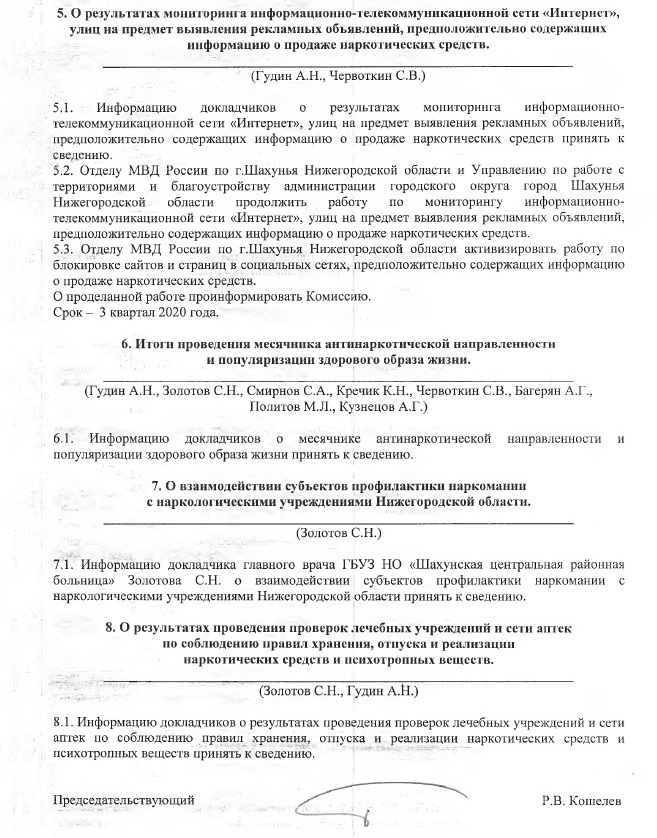 Ведущий специалист юридического отдела администрации городского округа город Шахунья Нижегородской области, секретарь комиссии        Киселева Марина ВадимовнаНачальник Управления образования администрации городского округа город Шахунья Нижегородской области        Багерян Алена ГилимзяновнаНачальник сектора по спорту администрации городского округа город Шахунья Нижегородской области        Политов Максим ЛеонидовичДиректор МБУК «Центр организационно-методической работы учреждений культуры городского округа город Шахунья Нижегородской области» Кузнецов Александр ГеннадьевичГлавный врач ГБУЗ НО «Шахунская центральная районная больница»         Золотов Сергей НиколаевичНачальник линейного отдела полиции на станции Шахунья          Кречик Константин НиколаевичШахунский городской прокурор           Кадамов Евгений АлександровичСпециалист по работе с территориями Управления по работе с территориями и благоустройству администрации городского округа город Шахунья Нижегородской области          Червоткин Сергей ВалентиновичЗаместитель начальника полиции по оперативной работе Отдела МВД России по г.ШахуньяШахунского межмуниципального филиала ФКУ УИИ ГУФСИН России по Нижегородской областиСпециалист по связям с общественностью           Гудин Александр НиколаевичСмирнов Сергей АлександровичСмирнова Юлия АндреевнаСпециальный корреспондент МУП «Земляки»Михайленко Богдан Васильевич